Team Delegasi Fakultas Ekonomi yang berhasil memperoleh Juara 1 Olimpiade Ekonomi Islam dalam acara Festival Ekonomi Islam 2018 di UIN Walisongo SemarangAHMAD DANI NASHRULLAH 	(Akuntansi / 15520089)JAHUAR FIKRI MISBAHUDDIN	(D3 Perbankan Syariah / 15530003)LAILATUL HUSNA			(S1 Perbankan Syariah / 16540042)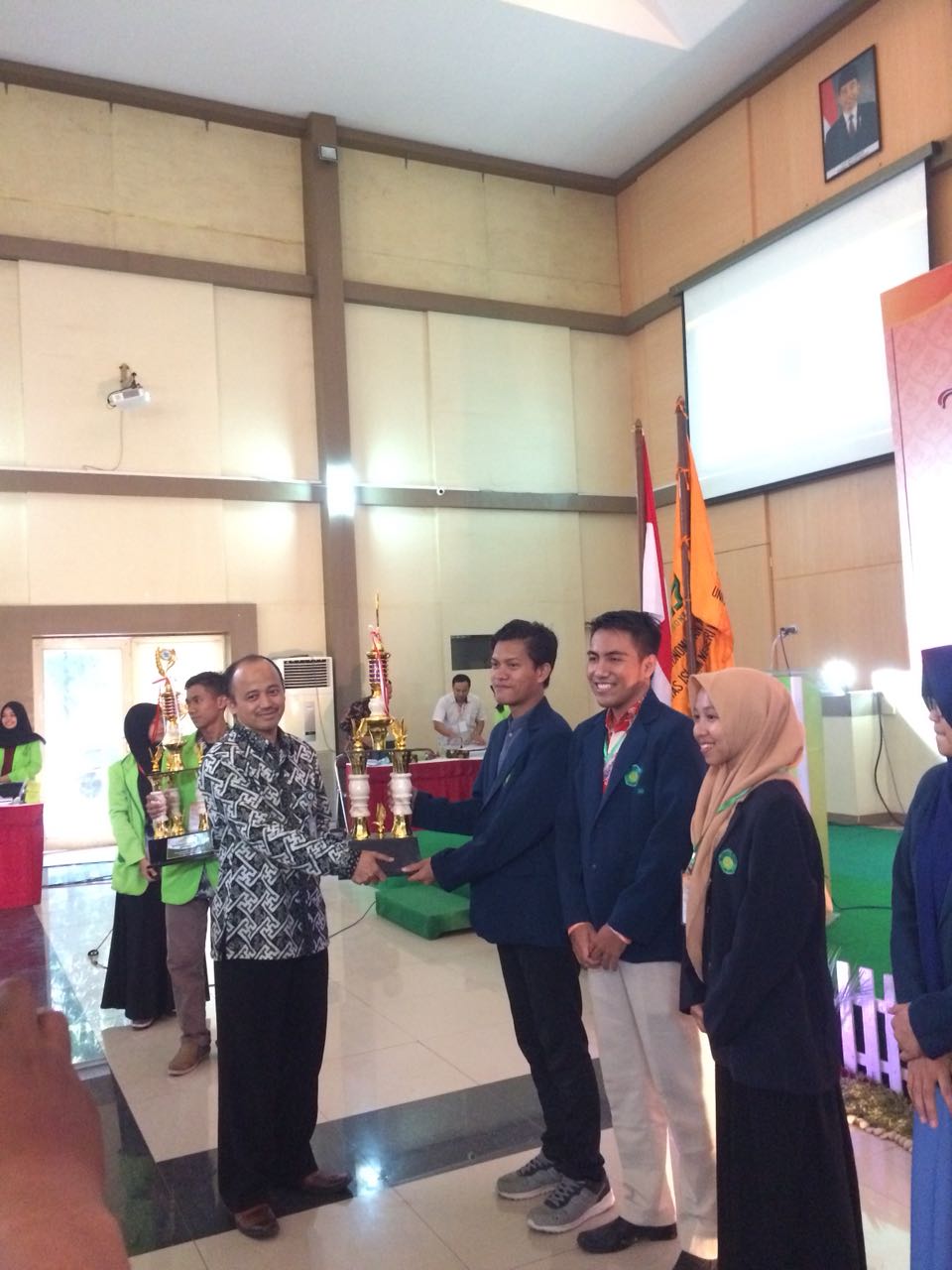 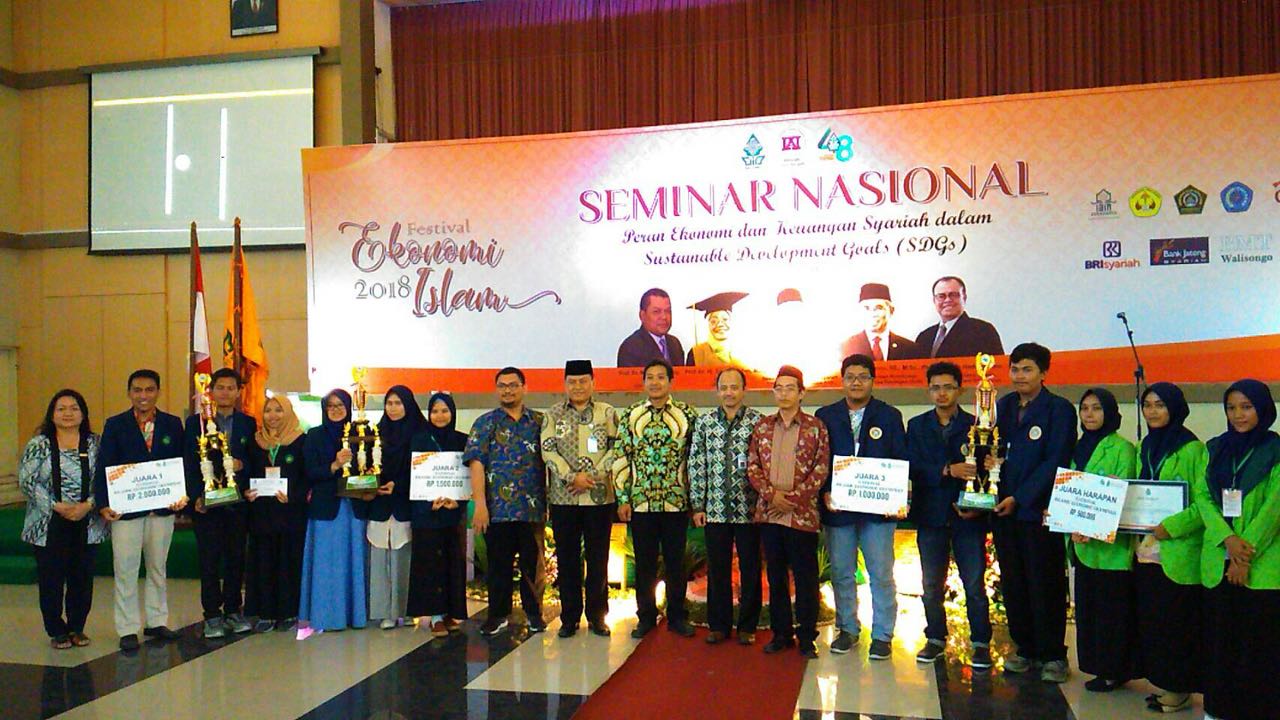 